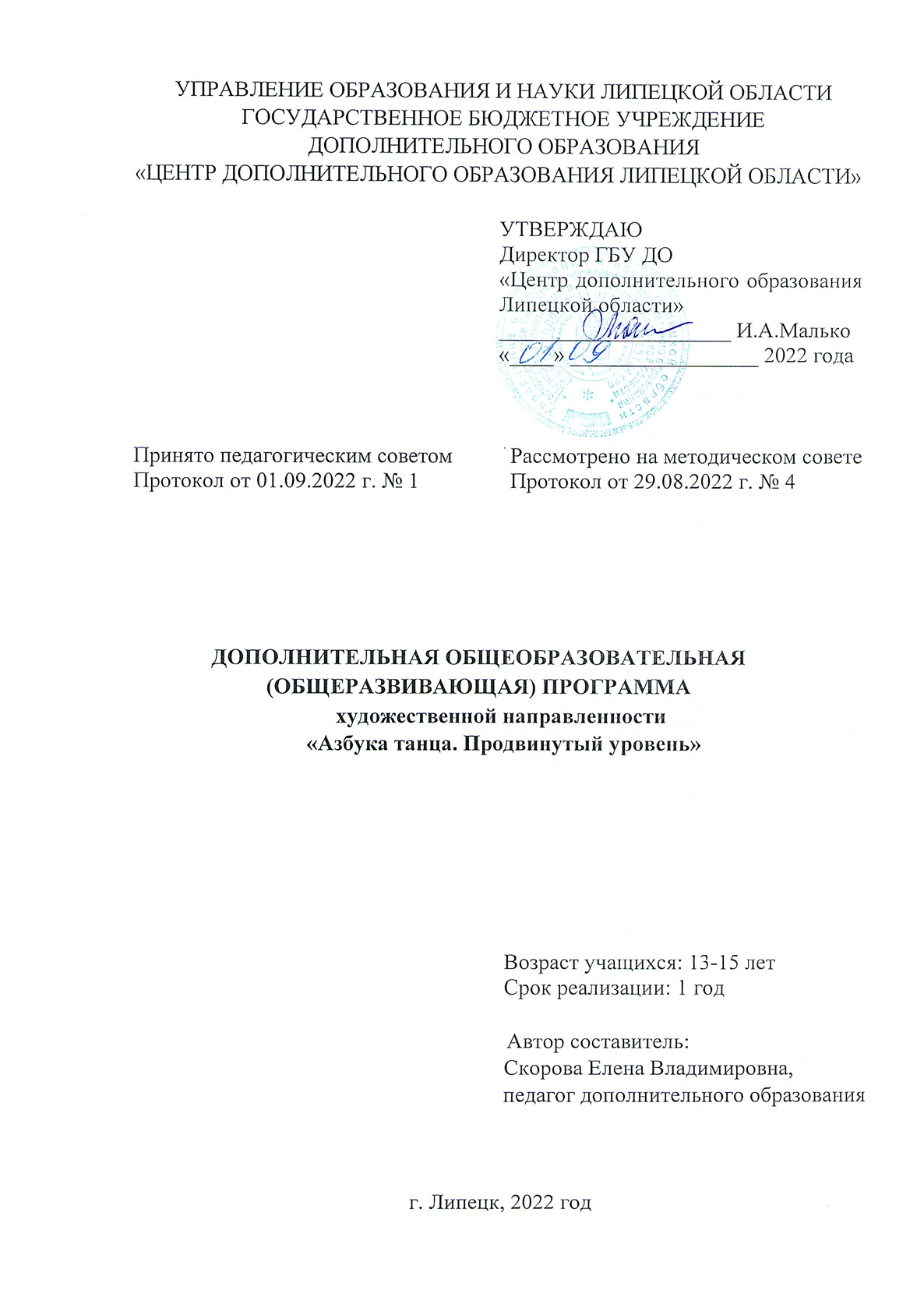 СОДЕРЖАНИЕ1. Комплекс основных характеристик программы1.1 Пояснительная записка………………………………………………………….31.2 Цель и задачи программы…………………………………………………….....61.3 Содержание программы……………………………………………………........71.4 Планируемые результаты ……………………………………………………....92. Комплекс организационно-педагогических условий2.1 Формы аттестации……………………………………………………………...112.2 Методическое обеспечение……………………………………………………142.3 Календарный учебный график………………………………………………...152.4 Рабочая программа……………………………………………………….…….162.5 Условия реализации программы……………………………………………....273. Иные компоненты3.1 Воспитательная работа ………………………………………………………..283.2 Работа с родителями (законными представителями) ……………………….294.  Список литературы…………………………………………………………...301. Комплекс основных характеристик программы1.1. Пояснительная записка	Дополнительная общеобразовательная (общеразвивающая) программа художественной направленности «Азбука танца. Продвинутый уровень» далее Программа, разработана на основе педагогического и сценического опыта автора-составителя, основ классического, эстрадного и народно-академического танца, в соответствии с нормативными документами, содержащими принципы и тренды государственной политики в сфере дополнительного образования:Федеральный Закон «Об образовании в Российской Федерации» (№ 273-ФЗ от 29.12.2012 г. в ред. от 31.07.2020 г.);Приказ Министерства просвещения РФ от 9 ноября 2018 г. № 196 «Об утверждении Порядка организации и осуществления образовательной деятельности по дополнительным общеобразовательным программам» (ред. от 30.09.2020 г.);Приказ Министерства просвещения РФ от 3 сентября 2019 № 467 «Об утверждении Целевой модели развития региональных систем дополнительного образования детей»;Распоряжение Правительства Российской Федерации от 29 мая 2015 года №996-р «Стратегия развития воспитания в Российской Федерации на период до 2025 года»;Постановление Главного государственного санитарного врача Российской Федерации от 28.09.2020 г. № 28 «Об утверждении санитарных правил СП 2.4.3648-20 «Санитарно-эпидемиологические требования к организациям воспитания и обучения, отдыха и оздоровления детей и молодежи»;Концепция развития дополнительного образования детей до 2030 года, утвержденная распоряжением Правительства Российской Федерации от 31 марта 2022 г. № 678-р.	Хореографическое творчество - вечно живой и неиссякаемый источник, питающий искусство. Оно привлекает к себе внимание, как теоретиков хореографического искусства, так и хореографов-практиков. Яркие образы сценических хореографических композиций созданы корифеями народной хореографии на основе изучения быта, традиций нашего народа. Работа эта трудоёмкая, кропотливая, требующая глубокого изучения культуры народа, его обычаев, традиций, музыки, танца.  Народный танец является одним из наиболее распространённых и древних видов народного творчества. Он возник на основе трудовой деятельности человека. В танце народ передаёт свои мысли, чувства, настроение, отношения к жизненным явлениям. Развитие русского народного танца тесно связано со всей историей русского народа. Каждая новая эпоха, новые политические, экономические, административные и религиозные условия отражались в формах общественного сознания, в том числе и в народном творчестве. Всё это несло с собой известные перемены в быту русского человека, что в свою очередь, накладывало отпечаток и на танец, который на многовековом пути своего развития подвергался различным изменениям. Происходила эволюция танцевальных форм, отмирали старые и зарождались новые виды танца, обогащалась и видоизменялась его лексика. Так же большую роль в освоении навыков хореографии играет классический танец. Классика - основа любого танцевального искусства. Она даёт надёжный базис для дальнейшего освоения новых направлений, в том числе и современной хореографии. В программе каждому виду хореографии отведено определенное количество часов, необходимое для приобретения навыков в данном направлении.Программа продвинутого уровня предполагает техническую сторону исполнения движений, поэтому все элементы исполняются в чистом виде, темпы движений остаются умеренными. На середине обучения рекомендуется продолжить изучение русского танцевального материала (усложнить лексику, разнообразить характеры и образы). Широко используются комбинации, как в женском, так и мужском классе. Направленность программы – художественная.Программа предоставляет учащимся дополнительные возможности по развитию творческих и образовательных потребностей для духовного и интеллектуального развития посредством приобщения их к миру танца. Данная программа реализует комплексный подход в обучении детей хореографии:развитие мотивации детей к познанию и творчествусодействие личностному и профессиональному самоопределению обучающихся, их адаптации в современном динамическом обществеприобщение подрастающего поколения к ценностям мировой культуры и искусству.		Новизна программы. Данная программа позволяет решить задачи обучения народной хореографии с учётом индивидуальных и возрастных особенностей учащихся. В основе программы лежит комплексный подход к обучению танцам. Он заключается в гармоничном сочетании основ хореографии, музыки, пластики и танцев народов мира. Учащимся прививаются необходимые двигательные навыки, умение чувствовать и ощущать музыкальный ритм. Способность согласовывать движения своего тела с музыкой вызывает комфортное состояние, и танцующий испытывает радость и удовольствие, осваивая те или иные задачи, которые ставит перед ним педагог. При этом происходит общее укрепление организма и физическое развитие учащихся.         Актуальность программы связана с преемственностью хореографической танцевальной культуры и определенной физической подготовкой тела. Систематические занятия танцем соразмерно развивают фигуру, способствуют устранению ряда физических недостатков, вырабатывают правильную и красивую осанку, придают внешнему облику человека собранность, элегантность. Танец учит логическому, целесообразно организованному, а потому грациозному движению. Эти качества танца поднимают значение преподавания хореографии в системе воспитания. Танец оказывает большое влияние и на формирование внутренней культуры человека. Занятия народной хореографией это, прежде всего, коллективное творчество. Поэтому они органически связаны с усвоением норм этики, немыслимы без выработки высокой культуры общения между людьми. Выдержка, безупречная вежливость, работоспособность, чувство меры, простота, скромность, внимание к окружающим, их настроению, доброжелательность, приветливость – вот те черты, которые воспитываются у учащихся в процессе занятий танцем и становятся неотъемлемыми в повседневной жизни. 		Педагогическая целесообразность программы заключается в воспитании учащихся. Это связано с многогранностью народной, классической, современной хореографии, которая сочетает в себе средства музыкального, пластического, физического, этического и художественно-эстетического развития и образования. В процессе обучения все эти средства взаимосвязаны, взаимообусловлены. Изучая хореографическое наследие, учащиеся приобщаются к истории своего народа, воспитывают в себе чувство патриотизма.Отличительной особенностью данной программы является то, что в ней использованы особые формы организации образовательного процесса: применение игровых технологий, групповая работа, импровизация. В процессе обучения значимое место уделяется методу интеграции, который позволяет соединить элементы различных предметов: музыки, театра, гимнастики, что способствовало рождению качественно новых практических знаний и умений. Учащиеся могут начать обучение по программе согласно своему возрасту и при прохождении проверки знаний, умений и навыков (предварительная аттестация).Адресат программы	Программа построена с учетом возрастных и психологических особенностей учащихся, реализуется для всех желающих в разновозрастных группах; рассчитана на любой социальный статус учащихся, имеющих различные интеллектуальные, технические, творческие способности, не имеющие противопоказаний по здоровью.	Танцевальный репертуар и физическая нагрузка в программе спланированы с учётом специфики возраста учащихся, их интересов, уровня интеллектуального и физического развития, что позволяет последовательно реализовывать принцип постепенности обучения, движения от простого к сложному.       Режим занятийПродолжительность и режим занятий в хореографическом ансамбле «Калинка» устанавливается локальным нормативным актом в соответствии с Санитарно-эпидемиологическими требованиями к организациям воспитания и обучения, отдыха и оздоровления детей и молодежи.	Занятия проводятся три раза в неделю по два часа. Продолжительность         одного занятия составляет 45 минут. После 45 минут занятий организовывается обязательный перерыв длительностью 10 минут для проветривания помещения и отдыха учащихся. 	Общее количество часов в неделю по программе - 6 часов для одной группы учащихся, включая учебные занятия в выходные дни с учетом пожеланий родителей (законных представителей) несовершеннолетних учащихся и с целью создания наиболее благоприятного режима занятий и отдыха детейСроки реализации программы-01.09.2022-31.05.2023. Объем программы-216 часов (в том числе: теория- 65час., практика- 151час.) 36 недель/9 месяцев/1 годФорма обучения - очнаяОсобенности организации образовательного процесса - язык реализации программы - государственный русскийЦелевая аудитория по возрасту-13-15 лет.1.2. Цель и задачи программы	Цель программы - создание условий для гармоничного развития личности, обогащение духовной культуры через обучение основам танцевального искусства, развитие способности к самовыражению языком танца.	Задачи:	Образовательные:навыки базовых элементов классической хореографии;знания о начальных понятиях танцевальной музыкальной азбуки (музыкальный размер, ритм, музыкальная фраза, строение танцевального зала и сцены);знания об истории танцевального искусства;умение воспринимать развитие музыкальных образов и выражать их в   движениях, согласовывать с характером музыки;Развивающие: развить чувство ритма, музыкальной памяти и внимательности;развить творческие способности учащихсяразвить способность к творческому отражению характера танца;развить умения согласовывать движения тела с музыкой, повышение    уровня исполнительского мастерстваразвитие коммуникативных, лидерских и командных качеств;развить у учащихся надпредметные компетенции (softskills).	Воспитательные:сформировать культуру поведения и культуру общения учащихся;воспитать чувство ответственности, взаимовыручки;сформировать художественный вкус;воспитать и развить у учащихся таких личностных качеств, как: волевая активность, вера в свои силы, дисциплинированность, ответственность;сформировать умение пользоваться приемами коллективного творчества.1.3. Содержание программыУчебный планСодержание учебного плана 1.Вводное занятие.Теория. Знакомство с традициями и правилами коллектива, инструктаж по технике безопасности.Практика. Разучивание танцевального приветствия (поклон).2. Модуль: «Народно-сценический танец»2.1. Экзерсис у станкаТеория. Изучение Полных и неполных приседаний, упражнений для развития стопы, маленьких бросков, каблучного, верёвочки их разновидностей в характерах разных народов; изучение низких и высоких разворотов, круга ногой по полу, флик - фляка. Практика. Отработка исполнения изученного материала под музыку, работа над техникой исполнения.2.2. Трюковые элементы (мальчики)Теория. Изучение техники исполнения вращений по кругу, вращения на месте в сочетании с различного вида прыжками, поджатые. Исполнение комбинаций на основе изученного материала. Изучение техники безопасности при исполнении трюковых вращений.Практика. Отработка исполнения изученного материала, работа над техникой исполнения под музыку.2.3. Трюковые элементы (девочки)Теория. Изучение техники исполнения трюковых элементов и их специфика. Изучение различных вариантов трюков: на месте, в продвижении, по кругу в партере, на воздухе и по рисункам танца. Страховка при исполнении трюков. Прыжковые трюки с переносом веса тела на руки.Практика. Отработка техники исполнения трюковых элементов.2.4. Работа над образомТеория. Способы актёрского отображения танцевальных образов. Изучение характерных особенностей и эмоциональности разных народов. Умение гармоничного сочетания работы в паре, общение между партнёрами в танце. Эмоциональное отображение различных отрицательных эмоций в танце (гнев, злость, и т.д.)Практика. Работа над эмоциональным исполнением танца.3.Модуль: «Классический танец»3.1. Экзерсис у станкаТеория. Изучение методики исполнения движений боком к станку на полупальцах (усложнённая форма обучения). Работа рук при исполнении экзерсиса боком у станка (большие формы движения).Практика. Отработка техники исполнения изученного материала под музыку.3.2. Экзерсис на середине залаТеория. Методика исполнения allegro, вращений, por de braus (усложненная форма). Изучение комбинаций больших прыжков allegro. Перенос классического экзерсиса на середину зала. Основа дуэтного танца (положение партнёров в паре).Практика. Отработка изученного материала.4.Модуль: «Партерная гимнастика»4.1. Партерная гимнастикаТеория. Усложнение техники исполнения ранее изученных упражнений.Практика. Работа над улучшением физической подготовки учащихся.5. Модуль: «Танцевальная практика»Теория. Работа над репертуаром ансамбля, танцевальными этюдами и техникой исполнения движений. Использование трюковых элементов в танцевальной практике. Изучение основ дуэтного танца в различных видах хореографии.Практика. Отработка техники исполнения и эмоциональной передачи образов танца.5.1. Этюдная работаТеория. Разучивание танцевальных этюдов на основе пройденного материала. Изучение танцевальных элементов испанского, молдавского и грузинского танцев. Практика. Отработка техники исполнения движений, работа над танцами.5.2. Постановочная работаТеория. Обновление репертуара ансамбля.Практика. Отработка чистоты исполнения танцевальной композиции.5.3. Репетиционная работа над репертуаром ансамбляТеория. Восстановление постановок прошлых лет. Работа над новым репертуаром. Использование простейших поддержек дуэтного танца.Практика. Работа над техникой исполнения танцев и эмоциональной выразительностью.6. Итоговое выступление. Подведение итогов года, тестирование учащихся1.4. Планируемые результаты программыПредметные результаты Теоретические знания:-методика исполнения классического экзерсиса у станка;-методика исполнения классического экзерсиса на середине зала;-методика исполнения движений народного танца;-исполнение танцевальных комбинаций народного танца;-история и география танцев народов мира;-этикет общения с педагогом и в детском коллективе.Практические умения - исполнение танцевальных упражнений продвинутого уровня обучения;- иметь определённый уровень физической подготовки;- владеть навыками эмоциональной выразительности.Метапредметные результаты:- психологическая концентрация;- танцевальная координация;- согласование своих действий с коллективом; - активизирование внимания на предмете;- формулирование собственного мнения и позиции.Личностные результаты: - развитие психологических составляющих личности: внимания, памяти, наблюдательности, воображения. - оценка собственного поведение и поведения окружающих. 2. Комплекс организационно-педагогических условий2.1. Формы и порядок аттестации	В программе применяются технологии, которые дают возможность учитывать индивидуальные способности и возможности каждого обучающегося: хореографические данные, состояние здоровья, уровень мотивации к обучению, степень загруженности каждого ребёнка, профориентацию.Контроль осуществляется на основе наблюдения за образовательным процессом с целью получения информации о достижении планируемых результатов.Эффективность и результативность образовательной деятельности по общеобразовательной (общеразвивающей) программе «Азбука танца» отслеживается через образовательную аналитику - сбор, анализ и представление информации об учащихся (включает уровень образованности ребенка - уровень предметных знаний и умений, уровень развития его личностных качеств, параметры входного контроля, промежуточной аттестации и аттестация на завершающем этапе реализации программы, педагогах дополнительного образования, образовательной программе и контенте, необходимые для понимания и оптимизации учебного процесса).  В образовательном процессе педагогами активно используются инновационные образовательные технологии: проектная и исследовательская деятельность, индивидуальный подход, тренировочные упражнения, здоровьесберегающие технологии, что способствует повышению качества знаний, умений и навыков в освоении программы, результативности участия в мероприятиях различнного уровня.	В течение года педагог ансамбля проводит мониторинг по следующим критериям качественного их проявления:расширение диапазона знаний, умений и навыков в области выбранного направления;достижение определенного уровня эстетической культуры;творческая активность (ситуация успеха на занятиях, мероприятиях Центра, мероприятиях областного и Всероссийского уровня);уровень самооценки учащегося;профессиональное самоопределение учащихся;творческое сотрудничество в рамках коллектива.	Аттестация является обязательным компонентом образовательной деятельности и служит оценкой уровня и качества освоения обучающимися образовательной программы.Входной контроль – оценка исходного уровня знаний учащихся перед началом образовательного процесса.	Промежуточная аттестация – оценка качества усвоения учащимися содержания конкретной общеразвивающей программы по итогам учебного периода (года обучения).	Аттестация на завершающем этапе реализации программы – оценка учащимися уровня достижений, заявленных в программе по завершении всего образовательного курса.Аттестация учащихся осуществляется в соответствии с критериями оценки сформированности компетенций, заложенными в содержание общеобразовательной (общеразвивающей) программы «Азбука танца» по уровням освоения материала и определяет переход учащегося на следующую образовательную ступень. Формы проведения аттестации: собеседование, тестирование, самостоятельные творческие работы, контрольные занятия, практические работы, конкурсы, выступления, отчетные концерты, итоговые занятия и др.Еще один показатель качества подготовки учащихся – участие и результативность в мероприятиях различного уровня.Оценочный лист уровня сформированности знаний, умений и навыковПротокол результатов аттестации учащихся (шаблон)Вид аттестации: предварительная (сентябрь) / текущая (декабрь) / промежуточная или аттестация на завершающем этапе (май)	Творческое объединение (коллектив):	Наименование программы: 	Группа №:  	Год обучения:     	Кол-во учащихся в группе:	Ф.И.О. педагога:	Дата проведения аттестации:	Форма проведения: собеседование, практическое задание, ролевая игра, конкурс, викторина, игра, итоговый концерт (выставка), тесты и др.)	 Форма оценки результатов: уровень (высокий, средний, низкий)Результат аттестации	Всего аттестовано_______ из них по результатам аттестации:высокий уровень______средний уровень______низкий уровень_______         Подпись педагога                                                                   Оценочные материалы Содержание аттестации. Сравнительный анализ качества выполненных работ начала и конца учебного года (выявление роста качества исполнительского мастерства):исполнение   основных движений партерной гимнастики и классического танца;ритмичность исполнения произведений в ансамбле;степень развития интеллектуальных, художественно-творческих способностей учащегося, его личностных качеств;уровень развития общей культуры учащегося.Форма оценки: уровень (высокий, средний, низкий).Подведение итогов реализации данной дополнительной общеобразовательной (общеразвивающей) программы осуществляется через тестирование, концертные выступления, отчетные концерты, участие в областных, Всероссийских и международных смотрах, конкурсах и фестивалях.Примерные параметры и критерии оценки уровня усвоения программы.Ознакомительный уровень2.2 Методическое обеспечениеМетоды обученияНаглядный:непосредственно показ педагогом движений под счет и под музыку;опосредованный показ правильного исполнения или ошибок на конкретном ребенке;использование графических материалов, различных приспособлений при объяснении;дидактическая игра.	Словесный: обращение к сознанию учащегося, добиваясь не автоматического, а осмысленного выполнения и исполнения.          Практический: в его основе лежит многократное повторение и отработка движений. Разработка методических рекомендаций, практикумов, сценариев по различным формам работы с детьми: беседы, игры, конкурсы, соревнования.Разработка методических пособий, иллюстративного и дидактического материала.Методы контроля и управления образовательным процессом – это наблюдение педагога в ходе занятий, анализ подготовки и участия воспитанников коллектива в мероприятиях, оценка зрителей, членов жюри, анализ результатов выступлений на различных областных, всероссийских мероприятиях, конкурсах. Принципиальной установкой программы (занятий) является отсутствие назидательности и прямолинейности в преподнесении актерского материала. При работе по данной программе вводный (первичный) контроль проводится на первых занятиях с целью выявления образовательного и творческого уровня обучающихся, их способностей. Он может быть в форме собеседования или тестирования (см. пр. №1; 2). Текущий контроль проводится для определения уровня усвоения содержания программы. Формы контроля традиционные (концертные выступления, спектакли, фестивали, конкурсы и т.д.). 2.3. Календарный учебный график	График учитывает возрастные психофизические особенности учащихся и отвечает требованиям охраны их жизни и здоровья. Государственное бюджетное учреждение дополнительного образования «Центр дополнительного образования Липецкой области» в установленном законодательством Российской Федерации порядке несет ответственность за реализацию в полном объеме дополнительных общеразвивающих программ в соответствии с календарным учебным графиком.Начало учебного периода – 01.09.2022Количество учебных групп – 1Регламент образовательного процесса.Группа № 1: 6 занятий в неделюЗанятия проводятся по расписанию, утвержденному директором   ГБУ ДО «Центр дополнительного образования Липецкой области», занятия начинаются в 09.00 и заканчиваются не позднее 20.00.Продолжительность занятий.Группа № 1: 45 минут;         	После 45 минут занятий организовывается перерыв длительностью 10минут для проветривания помещения и отдыха учащихся.	Окончание учебного периода – 31.05.2023	Летний оздоровительный период: 1 период: с 01 по 30 июня (ежегодно)2 период: с 15 по 31 августа (ежегодно)	Занятия в ансамбле в летний период проводятся по краткосрочным дополнительным общеобразовательным (общеразвивающим) программам с основным или переменным составом в одновозрастных и в разновозрастных группа2.4. Рабочая программаВозраст учащихся: 13-15 летПериод обучения: 01.09.2022 - 31.05.2023 годаЗанятия проводятся 3 раза в неделю по 2 часа на базе ГБУ ДО «Центр дополнительного образования Липецкой области» по следующему расписанию:Вторник: 15.00 – 15.45 час., 15.55 – 16.40 час.                 Пятница: 15.00 – 15.45 час., 15.55 – 16.40 час. Суббота: 10.50 – 11.35 час., 11.45- 12.30 час.2.5. Условия реализации программысветлое, просторное репетиционное помещение (сцена);записи фонограмм в режиме «+» и «-»;наличие музыкальной аппаратуры;подборка репертуара;записи аудио, видео, формат CD, MP; записи выступлений, концертов;наличие методических пособий;наличие костюмов, реквизита;наличие фонотеки с различной музыкой;стулья для учащихся;возможности для документальной видео и фото съемки.3. Иные компоненты                                           3.1 Воспитательная работаВоспитательная работа с учащимися хореографического ансамбля «Калинка» проводится в целях приобщения обучающихся к культурным ценностям своего народа, базовым национальным ценностям российского общества, общечеловеческим ценностям в контексте формирования у них российской гражданской идентичности. 	Учащиеся коллектива принимают участие как в общих мероприятиях Центра, так и в мероприятиях внутри своего творческого объединения. 	Мероприятия воспитательного характера проводятся в рамках Плана воспитательной работы ГБУ ДО «Центр дополнительного образования Липецкой области» и в рамках Календаря образовательных событий, приуроченных к государственным и национальным праздникам Российской Федерации, памятным датам и событиям российской истории и культуры на 2022/23 учебный год, утвержденного Министерством просвещения РФ.	В плане воспитательной работы предусмотрены как активные, так и дистанционные формы организации деятельности.План воспитательной работы с учащимися коллектива3.2. Работа с родителями (законными представителями) несовершеннолетних учащихся	Работа с родителями (законными представителями) несовершеннолетних учащихся осуществляется для эффективного достижения цели воспитания, которая обеспечивается согласованием позиций семьи и Центра. 	Работа с родителями (законными представителями) осуществляется в рамках следующих видов и форм деятельности:организация родительской общественности, участвующей в управлении   Центром и решении вопросов воспитания и социализации детей;взаимодействие с родителями посредством мессенджеров и социальных сетей;присутствие родителей на отчетных мероприятиях.	Периодичность проведения родительских собраний: организационное собрание – сентябрь; итоговое собрание – май; индивидуальные встречи – в течение года.4. Список литературы Для педагогаБеликова, А. Тренаж современной пластики. - Москва: Советская Россия, 2008.Беликова, А. Учите детей танцевать. - Москва: Владос, 2003.Беликова, А.Н., Пуртова, Т.В., Кветная, О.В. Учите детей танцевать. - Москва, 2019.Бондаренко, Л.А. Методика хореографической работы в школе и внешкольных учреждениях. 2010.Браиловская, Л.В., Володина, О.В., Цыганкова, Р.В. Танцуют все. - Ростов-на-Дону, 2017.Бриске, Э.И. Ритмика и танец. Ч. I, II. - Челябинск: ЧГИК, 2009.Доронкина, Е.Г. Проблема осознания сущности досуга / Е.Г. Доронкина // Социально-культурная деятельность: поиски, проблемы, перспективы. - Москва: МГУК, 2004.Захаров, Р.А. Слово о танце. - Москва: Молодая гвардия, 2004.Мошкова, Е.И. Ритмика. - Москва: Просвещение, 1997.Полятков, С.С. Основы современного танца. - Ростов н-Д: Феникс, 2005.Для учащихсяБазарова, Н. Азбука классического танца. - М, 2003.Беликова, А.Н. Современные танцы. - Москва: Советская Россия, 2000.Мессерер, А.М. Танец. Мысль. Время. - Москва, 1990.Филатов, С.В. От образного слова - к выразительному движению. - Москва,1993.Шипилова, С.Г. Танцевальные упражнения. - Москва, 2016.Школа танцев для юных. - СПб., 2018.№ п/пБлоки программыКол-во часовв том числе:в том числе:Форма аттестации/контроля№ п/пБлоки программыКол-во часовтеорияпрактикаФорма аттестации/контроля1.Вводное занятие2112.Модуль: «Народный танец»4814342.1Экзерсис у станка14410Предварительная аттестация2.2Трюковые элементы (мальчики)12310Открытый урок2.3Трюковые элементы (девочки)14310Открытый урок2.4Работа над образом844Презентация образов3.Модуль: «Классический танец»6020403.1Экзерсис у станка301020Текущая аттестация3.2Экзерсис на середине зала301020Контрольноевыступления4.Модуль: «Партерная гимнастика»344304.1Партерная гимнастика34430Контрольноевыступления5.Модуль: «Танцевальная практика»7026445.1Этюдная работа1248Анализ восприятияматериала5.2Постановочная работа301416Показательные выступления5.3Репетиционная работа над репертуаром ансамбля28820Контрольноевыступления6.Итоговое выступление2-2Контрольное занятиеВСЕГО (продвинутый уровень):ВСЕГО (продвинутый уровень):21665151Итоговый концертПараметры оценкиКритерии оценкиКритерии оценкиПараметры оценки+-Знание методики исполнения экзерсиса у станка и на середине залаТехничность исполнения упражнений у станка  на середине изалаУмение слышать и просчитывать ритм музыки.Импровизация танца или ритмического рисунка под музыкуСкорость исполнения техничных движений№Фамилия, имя учащегосяРезультат аттестации1.Иванов Иван Ивановичвысокий2.......Параметры оценки                         Критерии оценки                         Критерии оценки                         Критерии оценкиПараметры оценкиВысокийСреднийНизкийЗнание позиций рук и ног, основных экзерсисовИсполнение без ошибок, с правильной постановкой корпуса, позиции рук и ногНебольшое количество ошибок, правильная постановка рукДопускает большое количество ошибок, путает позиции рук и ногКачество и уровень исполнения движений народного танцаИсполнение без ошибок, на высоком эмоциональном и техническом уровнеИсполнение немузыкально, с небольшим количеством ошибокИсполнение неточное, допускает ошибки.Умение исполнять основные элементы танцев Исполнение характерное движений русского танца, без ошибок, на высоком техническом уровнеИсполнение эмоциональное, с небольшим количеством ошибокИсполнение с большим количеством ошибокПроявляемый интерес к занятиям, творческая активностьПотребность в постоянном творческом росте, выполнение танцевальных движений на высоком качественном уровнеИнтерес стабильныйМинимальный интересПосещение занятийРегулярное ансамблевых занятийРегулярное, пропуски связаны с болезнью.НерегулярноеУчастие в концертахУчастие в конкурсах, фестивалях.Небольшие концертные номера, подтанцовки, выступления на мероприятиях ансамбля Только на открытом занятииМетоды     Формы      ПриемыОбъяснительно-иллюстративный методЛекции, беседы, рассказы, обсуждения, консультации, презентации, демонстрацииДемонстрация наглядных материалов, пособий, беседы.Метод частично-поисковыйРабота по схемам. Работа с литературой, постановка проблемных вопросовСамостоятельная разработка эскизов сценических костюмов, самостоятельное изучение литературы, подбор репертуара.Репродуктивный методВоспроизведение знаний, применение знаний на практикеСамостоятельная практическая работа: отработка новых и совершенствование ранее изучаемых Мониторинг эффективности программы обученияПервичная диагностика, итоговая диагностикаАнкетирование, практическая работа участие в концертах,  мероприятиях, фестивалях, конкурсахКонтроль знаний, умений и навыковОтработка хореографических навыков, викторины, участие в конкурсахФестивали, конкурсы, викторины внутри творческого объединения, участие в отчетном концертеМетод игрыИгры и упражнения на развитие внимания и воображенияПроведение культурно-досуговых мероприятий и игровых программ     Дата проведенияТеория     Время минутПрактикаВремя минутДругие формы работы (беседы, тренинги, игры, упражнения)Время минутВсего часов02.09Вводное занятие. Составление расписания и плана работы  на год.45-Беседа о творческой направленности коллектива.Проведение инструктажа по технике безопасности и правилах поведения на занятиях.45206.09Народно - сцен. танец. Экзерсис у станка.30Партерная гимнастика. Повторение ранее изученного материала.50Лого-ритмическая игра «Цирк»10209.09Танцевальная практика. Репетиционная работа.30Разминка. Повторение ранее изученного материала. 50Беседа о строении ноги.10210.09Классический танец. Экзерсис у станка и на середине зала.30Разминка. Повторение ранее изученного материала.50Повторение игры «Цирк»10213.09Народно - сцен. танец. Экзерсис у станка.30Партерная гимнастика. Повторение ранее изученного материала.50Беседа о строении спины.10216.09Танцевальная практика. Этюдная работа. 30Разминка. Этюд в характере русского танца. Репетиционная работа.50Лого-ритмическая игра «Сороконожки», «хлоп-топ»10217.09Классический танец. Экзерсис у станка и на середине зала.30Разминка. Demi grand plie боком у станка с работой рук и подъёмом на полупальцы.50Понятие «музыкальный счёт».10220.09Народно - сцен. танец. Экзерсис у станка .30Партерная гимнастика. Повторение ранее изученного материала.50Повторение изученных игр.10223.09Танцевальная практика. Этюдная работа. Репетиционная работа.30Разминка. Этюд в характере русского танца. Репетиция танца.50Лого-ритмическая игра «барабанщики», «движения природы»10224.09Классический танец. Экзерсис у станка и на середине зала.30Разминка. Battement tendu боком у станка с разворотом на 180%. Изучение комбинации.50Повторение изученных игр.10227.09Народно - сценический танец. Экзерсис у станка.30Партерная гимнастика. Полные и неполные приседания в характере русского лирического танца и подъёмом на полупальцы.50Понятие «музыкальный такт».10230.09Танцевальная практика. Постановочная работа. Дуэтный танец. 30Разминка. Постановочная работа. Репетиция танцевальных комбинаций. Поддержка за талию. 50Повторение изученных игр.10201.10Классический танец.  Экзерсис у станка и на середине зала30Разминка. Battement tendu jete боком у станка с разворотом на 180%.  Изучение комбинации.50Беседа о строение руки.10204.10Народно - сценический танец. Экзерсис у станка.30Партерная гимнастика. Упражнения на развитие подвижности стопы.50Музыкальная игра.10207.10Танцевальная практика. Постановочная работа. Репетиционная работа. 30Разминка.   Постановочная работа. Репетиция танцевальных комбинаций. 50Беседа о строении сцены.10208.10Классический танец.  Экзерсис у станка и на середине зала30Разминка. Battement fondu боком у станка на 90%. Изучение комбинации.50Беседа о строении зрительного зала.10211.10Народно – сценический танец. Экзерсис у станка.30Партерная гимнастика. Каблучные упражнения (малая форма) .50Беседа о строении позвоночника и значении правильной осанки.10214.10Танцевальная практика. Постановочная работа. 30Разминка.   Постановочная работа. Репетиция танцевальных комбинаций. 50Ритмические упражнения.10215.10Классический танец.  Экзерсис у станка и на середине зала.30Разминка. Rond de jambe par terre en dehors боком у станка с выносом ноги на воздух. Изучение комбинации.50Музыкальная игра.10218.10Народно - сцен танец. Работа над образом.30Партерная гимнастика. Игровой женский образ в русском танце.50Беседа о классическом балете.10221.10Народно - сцен. танец. Экзерсис у станка.30Разминка. Каблучные упражнения (большая форма).50Музыкальная игра.10222.10Классический танец.  Экзерсис у станка и на середине зала30Разминка. Rond de jambe par terre en dedans боком у станка. Перевод ноги по воздуху. Изучение комбинации.50Беседа об ансамблях танца.10225.10Народно - сцен. танец. Экзерсис у станка.30Партерная гимнастика. Повторение ранее изученных комбинаций.50Музыкальная игра.10228.10Танцевальная практика. Проектная деятельность. Этюдная работа. 30Разминка.  Репетиция танцевальных комбинаций. Работа над проектом.50Беседа о музыкальных темпах.10229.10Классический танец.  Экзерсис у станка и на середине зала30Разминка. Повторение ранее изученных комбинаций.50Танцевальная игра.10201.11Народно - сцен. танец. Экзерсис у станка.30Партерная гимнастика. Маленькие броски в характере молдавского танца.50Беседа о русском танце.10204.11Танцевальная практика. Дуэтный танец.30Разминка. Обводка партнёрши. 50Музыкальная игра.10205.11Классический танец.  Экзерсис у станка и на середине зала30Разминка. Battement frappe боком у станка на полупальцах. Изучение комбинации.50Беседа о русском танце.10208.11Народно – сцен. Танец. Экзерсис у станка.30Партерная гимнастика. Упражнения с ненапряжённой стопой в характере цыганского танца.50Танцевальная викторина.10211.11Танцевальная практика. Постановочная работа. 30Разминка. Постановка танца. 50Музыкальная игра.10212.11Классический танец.  Экзерсис у станка и на середине зала30Разминка. Повторение ранее изученного материала.50Беседа о строении ноги.10215.11Народно - сценический танец. Экзерсис у станка.30Партерная гимнастика. Повторение ранее изученного материала.50Музыкальная игра.10218.11Танцевальная практика. Этюдная работа. Репетиционная работа. 30Разминка. Этюд. Репетиция танцевальных комбинаций танцев. 50Танцевальная викторина.10219.11Классический танец.  Экзерсис у станка и на середине зала.30Разминка. Подготовка к движению rond de jambe en l air боком к станку.50Музыкальная игра.10222.11Народно - сценический танец. Экзерсис у станка.30Партерная гимнастика. Повторение всего экзерсиса.50Беседа о правилах поведения на контрольном занятии.Подведение итогов полугодия. Обсуждение результатов контрольного занятия.10225.11Танцевальная практика. Постановочная работа. 30Разминка. Постановка танца. 50Беседа о музыкальном счёте.10226.11Классический танец.  Экзерсис у станка и на середине зала.30Разминка. Battement developpe боком у станка, комбинация adagio.50Беседа о музыкальном такте.10229.11Народно - сценический танец. Работа над образом.30Партерная гимнастика. Повторение ранее изученных комбинаций.50Беседа о музыкальном ритме.10202.12Танцевальная практика. Постановочная работа.30Разминка. Постановка танца «Хоровод с шалями».50Беседа о музыкальном темпе.10203.12Классический танец.  Экзерсис у станка и на середине зала.30Разминка. Повторение ранее изученного материала.50Музыкальная игра.10206.12Народно - сценический танец. Экзерсис у станка.30Партерная гимнастика. Низкие и высокие развороты в характере русского танца с выходом на полупальцы.50Танцевальная игра.10209.12Партерная гимнастика.30Разминка. 50Беседа о танцах народов мира.10210.12Классический танец.  Экзерсис у станка и на середине зала.30Разминка. Grand battement jete боком у станка, изучение комбинации.50Беседа о классическом танце.10213.12Народно - сцен. танец. Экзерсис у станка.30Партерная гимнастика. Раскрывание ноги на 90% и выше в характере русского танца.50Новогодняя игра.10216.12Танцевальная практика. Репетиционная работа. Дуэтный танец. 30Разминка.  Репетиция танцев из репертуара ансамбля. Повторение ранее изученных поддержек. 50Беседа о новогодних традициях.10217.12Классический танец.  Экзерсис у станка и на середине зала.30Разминка. Повторение ранее изученных движений allegro.50Новогодняя игра.10220.12Народно - сценического танец. Экзерсис у станка.30Партерная гимнастика. Большие броски в характере американского танца.50Беседа о классическом балете.10223.12Танцевальная практика. Репетиционная работа. 30Разминка. Репетиция танцев из репертуара ансамбля. 50Танцевальная игра.10224.12Классический танец.  Экзерсис у станка и на середине зала30Разминка. Allegro, grand pas assemble (танцевальная комбинация).50Новогодняя викторина.10227.12Народно сцен. танец. Работа над образом.30Партерная гимнастика. Работа над манерой исполнения движений экзерсиса у станка, в характере различных национальных танцев.50Беседа о дружеских отношениях.10230.12Контрольное занятие.30Разминка. Повторение ранее изученного материала.50Праздничная викторина.10210.01Классический танец.  Экзерсис у станка и на середине зала.30Разминка. Повторение ранее изученного материала.50Беседа о временах года.10213.01Проектная деятельность.30Разминка. Реализация проекта.50Музыкальная игра.10214.01Танцевальная практика. Постановочная работа. 30Разминка. Постановка танца «Ритмы Испании ».50Танцевальная игра.10217.01Народно - сценический танец. Трюковые элементы (девочки).30Партерная гимнастика. Отработка техники вращений с прыжками.50Беседа о русских традициях.10220.01Танцевальная практика. Постановочная работа.30Разминка.  Постановка танца «Ритмы Испании ».50Музыкальная игра.10221.01Классический танец.  Экзерсис у станка и на середине зала.30Разминка.  Allegro, coupe. Позы классического танца, 1,2,3,4 arabesque.50Танцевальная игра.10224.01Народно - сценический танец. Трюковые элементы (мальчики).30Партерная гимнастика. Отработка техники исполнения прыжковых трюков. 50Беседа о музыкальном счёте.10227.01Танцевальная практика. Репетиционная работа. 30Разминка. Репетиция танцев из репертуара ансамбля..50Беседа о музыкальном ритме10228.01Классический танец.  Экзерсис у станка и на середине зала.30Разминка. Allegro,grand pas jete.50Беседа о музыкальном такте.10231.01Народно - сценический танец. Работа над образом.30Партерная гимнастика. Вспомогательные жесты , отображающие эмоции в танце.50Беседа о музыкальном темпе.10203.02Танцевальная практика. Репетиционная работа.30Разминка. Репетиция танцев из репертуара ансамбля.50Танцевальная игра.10204.02Классический танец.  Экзерсис у станка и на середине зала.30Разминка. Allegro, temps leve,grand pas eshappe.50Беседа о дружбе.10207.02Народно - сценический танец. Трюковые элементы (девочки).30Партерная гимнастика. Подготовка к вращениям в прыжке.50Танцевальная игра10210.02Танцевальная практика. Постановочная работа.30Разминка.  Постановка танца « Ритмы испании».50Беседа о строении человека.10211.02Классический танец.  Экзерсис у станка и на середине зала.30Разминка. Allegro, sissonne ferme.50Беседа о правильном питании.10214.02Народно - сценический танец. Трюковые элементы (мальчики).30Партерная гимнастика.  Подготовка к исполнению прыжковых трюков.50Танцевальная игра10217.02Танцевальная практика. Постановочная работа.30Разминка.   Постановка танца «ритмы Испании».50Беседа о здоровом образе жизни.10218.02Классический танец.  Экзерсис у станка и на середине зала.30Разминка. Allegro, sissonne ouverte в повороте на 180%.50Музыкальная игра.10221.02Народно - сценический танец. Трюковые элементы (мальчики).30Разминка. Отработка техники исполнения трюков в партере.50Танцевальная игра10225.02Танцевальная практика. Этюдная работа. Постановочная работа.30Разминка. Этюд в характере молдавского танца «сырба».  Постановка танца «Ритмы испании ».50Беседа о правильном питании.10228.02Классический танец. Экзерсис у станка и на середине зала.30Разминка. Allegro, grand sissonne fermee.50Танцевальная игра.10203.03Народно - сценический танец. Трюковые элементы (девочки).30Партерная гимнастика. Работа над техникой вращений по кругу.50Музыкальная викторина.10204.03Танцевальная практика. Дуэтный танец. Репетиционная работа.30Разминка. Репетиционная работа над репертуаром ансамбля. Повторение ранее изученных поддержек.50Танцевальная игра.10207.03Классический танец.  Экзерсис у станка и на середине зала.30Разминка. Allegro,  grand sissonne fondue.50Беседа о правильной осанке.10210.03Народно - сцен. танец. Трюковые элементы (девочки).30Партерная гимнастика. Вращения по кругу.50Танцевальная игра10211.03Танцевальная практика. Дуэтный танец. Репетиционная работа.30Разминка.  Репетиция танцев из репертуара ансамбля. Поддержка в паре за плечи.50Беседа о балете.10214.03Классический танец.  Экзерсис у станка и на середине зала.30Разминка. Повторение ранее изученного материала.50Беседа о строении зрительного зала.10217.03Народно – сценически1 танец. Трюковые элементы (мальчики).30Партерная гимнастика. Трюковые элементы в партере.50Беседа о строении сцены.10218.03Танцевальная практика. Постановочная работа.30Разминка.  Постановка танца «Ритмы испании ».50Беседа о строении кулис.10221.03Классический танец.  Экзерсис у станка и на середине зала.30Разминка. Allegro, pas de basgue.50Танцевальная викторина.10224.03Народно - сценический танец. Работа над образом.30Партерная гимнастика. Разновидности мужских характеров  в танцах народов мира.50Беседа о строении человека.10225.03Танцевальная практика. Постановочная работа. Дуэтный танец.30Разминка. Постановка танца «Ритмы испании ».50Музыкальная игра.10228.03Классический танец.  Экзерсис у станка и на середине зала.30Разминка. Allegro, pas chasse. Танцевальные комбинации на основе allegro/50Музыкальная викторина.10231.03Народно - сценческий танец. Трюковые элементы (девочки).30Разминка. Работа над трюком «поджатый прыжок».50Беседа о дружбе.10201.04Танцевальная практика. Репетиционная работа.30Разминка. Репетиция танцев из репертуара ансамбля.50Беседа о танцах народов мира.10204.04Народно - сценический танец. Трюковые элементы (мальчики).30Разминка. Трюковые элементы в продвижении по кругу.50Танцевальная игра.10207.04Танцевальная практика. Постановочная работа. Дуэтный танец.30Разминка. Постановка композиции «Ритмы испании ». повторение ранее изученных поддержек.50Беседа о правилах поведения на концерте.10208.04Классический танец.  Экзерсис у станка и на середине зала.30Разминка. Allegro, pas faille.50Беседа о правилах поведения на концерте.10211.04Народно - сценический танец. Трюковые элементы (девочки).30Партерная гимнастика. Работа над трюком «поджатый прыжок».50Танцевальная игра.10214.04Танцевальная практика. Постановочная работа. Дуэтный танец.30Разминка. Постановка композиции «Ритмы Испании ». повторение ранее изученных поддержек.50Музыкальна викторина.10215.04Народно - сценический танец. Трюковые элементы (мальчики).30Разминка. Трюковые элементы в продвижении по кругу.50Беседа о русском костюме.10218.04Танцевальная практика. Репетиционная работа.30Разминка. Репетиция композиций из репертуара ансамбля.50Беседа о русском костюме.10221.04Классический танец.  Экзерсис у станка и на середине зала.30Разминка. Allegro, grand pas de chat.50Танцевальная игра.10222.04Танцевальная практика.  Репетиционная работа. Дуэтный танец.30Разминка. Репетиция композиций из репертуара ансамбля.50Беседа о русском головном уборе.10225.04Народно – сценический   танец. Трюковые элементы (девочки).30Партерная гимнастика. Работа над скоростью исполнения трюковых элементов.50Беседа о русском головном уборе.10228.04Классический танец.  Экзерсис у станка и на середине зала.30Разминка. Allegro, grand pas de chat, танцевальная комбинация.50Танцевальная игра.10229.04Танцевальная практика.  Репетиционная работа.30Разминка. Подготовка к отчётному концерту.50Музыкальная викторина.10205.05Народно - сцен. танец. Трюковые элементы (мальчики).30Разминка. Работа над скоростью исполнения трюковых элементов.50Беседа о правилах поведения на концерте.10206.05Танцевальная практика.  Репетиционная работа. Дуэтный танец.30Разминка. Подготовка к отчётному концерту.50Беседа о правилах поведения на концерте.10212.05Классический танец.  Экзерсис у станка и на середине зала.30Разминка. Allegro, grand jete, танцевальная комбинация.50Беседа о героях ВОВ.10213.05Народно - сценический танец. Работа над образом.30Разминка. Вспомогательные движения и жесты сценического образа.50Танцевальная игра.10216.05Народно – сцен. танец. Трюковые элементы (девочки).30Разминка. Повторение ранее изученного материала.50Музыкальная игра.10219.05Народно - сцен. танец. Трюковые элементы (мальчики).30Повторение ранее изученного материала.50Музыкальная викторина.10220.05Классический танец.  Экзерсис у станка и на середине зала.30Разминка. Повторение ранее изученного материала.50Беседа о строении сцены.10223.05Народно – сцен. танец. Трюковые элементы (девочки).30Разминка. Повторение ранее изученного материала.50Танцевальная игра.10226.05Народно – сцен. танец. Работа над образом.30Работа над эмоциональной выразительностью исполнения мужских комбинаций.50Беседа о правилах поведения на концерте.10227.05Танцевальная практика. Репетиционная работа.30Проведение контрольного занятия.50Беседа о правилах поведения на концерте.102№Название мероприятияВремя проведенияОтветственныйМероприятия, посвящённые Дню солидарности в борьбе с терроризмомМероприятия, посвящённые Дню солидарности в борьбе с терроризмомМероприятия, посвящённые Дню солидарности в борьбе с терроризмомМероприятия, посвящённые Дню солидарности в борьбе с терроризмом1Беседа на тему: «ПроЛето»сентябрьЕ.В. СкороваГ.И. Ненахов2Организация и проведения акции «Доброта, мир и справедливость», приуроченной к Дню солидарности и борьбе с терроризмом  сентябрьЮ.И.Иванова Е.В. СкороваГ.И. НенаховВоспитательно-образовательные мероприятияВоспитательно-образовательные мероприятияВоспитательно-образовательные мероприятияВоспитательно-образовательные мероприятия1Флешмоб «Скажем спасибо Учителю!»сентябрьЮ.И.Иванова Е.В. СкороваГ.И. Ненахов2Тестирование «Здоровый образ жизни»октябрьЮ.И.Иванова Е.В. СкороваГ.И. Ненахов3Беседа с учащимися «Правила поведения зимой»ноябрьЕ.В. СкороваГ.И. Ненахов4Конкурсно-развлекательная программа «Здравствуй, Новый год!»декабрьЕ.В. СкороваГ.И. Ненахов5Урок памяти в рамках Всероссийской акции памяти «Блокадный хлеб»январьЮ.И.Иванова Е.В. СкороваГ.И. Ненахов6Праздничное мероприятие, посвященное 23 февраляфевральЕ.В. СкороваГ.И. Ненахов7Праздничное мероприятие «Международный женский день»мартЮ.И.Иванова Е.В. СкороваГ.И. Ненахов8Интерактивный проект «Крымская весна»мартЮ.И.Иванова Е.В. СкороваГ.И. Ненахов9Читательский марафон «Помнит сердце, не забудет никогда!»майЕ.В. СкороваГ.И. НенаховМероприятия, приуроченные памятным датам знаменитых людейМероприятия, приуроченные памятным датам знаменитых людейМероприятия, приуроченные памятным датам знаменитых людейМероприятия, приуроченные памятным датам знаменитых людей1Региональный проект «Всё то, о чём Некрасов пел»декабрьЮ.И.Иванова Е.В. СкороваГ.И. Ненахов2Он сказа: «Поехали» (День авиации и космонавтики)апрельЮ.И.Иванова Е.В. СкороваГ.И. Ненахов